Brisket Melt-  Shaved Brisket on a Ciabatta Bread, topped with Coca Cola caramelized onions, sweet BBQ sauce, and a spicy queso drizzle. Served with Fries $13Smoked Brisket Sliders-   Slow cooked brisket, topped with Coca Cola caramelized onions and our Prohibition Moonshine BBQ sauce. Served on 3 mini Brioche Buns with Fries $12Mama’s Meatloaf on a Stick – Lean ground beef specially seasoned and baked to perfection. Wrapped in Bourbon Bacon and brushed with our top - secret Moonshine Glaze. Served with Fries - $12Baja Corn Nuggets- Beer battered Sweet corn nuggets, spicy white queso, topped with chorizo, jalapenos, tomatoes, white and red onions, pineapple and cilantro with a cajun ranch drizzle $10½ Rack of Ribs – Pork Baby Back Ribs, slow roasted and finished on the grill. Choice of Plain, Sweet BBQ sauce or MoonRunners Prohibition sauce.  Served with Slaw $15 or FF $16Apple Pie Moonshine Gravy Fries – Generous heaping of hand cut Garlic Parmesan Encrusted French Fries layered with MoonRunners Apple Pie Gravy, Spicy White Queso, Smoked Brisket & Bourbon Bacon. $11Jumbo Wing & FF Combo -   Wings fried & served with French fries. Choice of our Prohibition BBQ, Hot, Sweet Habanero, or Sweet BBQ. Choice of Ranch or Bleu Cheese dressing – 5 for $12 or 10 for $18Bacon Wrapped Mozzarella on a Stick – Oversized Mozzarella stick generously wrapped in our Chef’s choice Jalapeno bacon. Served with Wasabi Cucumber dipping sauce. - $8Catfish on a Stick & Chips – Cornmeal encrusted, fresh sustainably caught catfish skewered filet. Fried to golden perfection on a platter of fries. Served with MoonRunners Lime N’ Shine Tartar Sauce on the side-$10 BBQ Smoked Sausage Melt Wrapped in our Chef’s Choice Jalapeno Bacon layered with House BBQ and White Queso served on a Hoagie Roll with FF $12Funnel Fries – Funnel Cake Fries drizzled with a Sweet Caramel Moonshine Drizzle then delicately sprinkled with Powdered Sugar. $7                                             Add Jalapeno Bacon $1Soda - $1                      Water - $1                 Gatorade - $3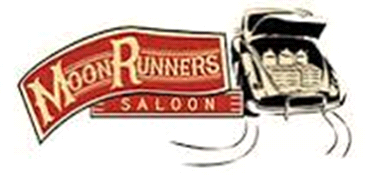 